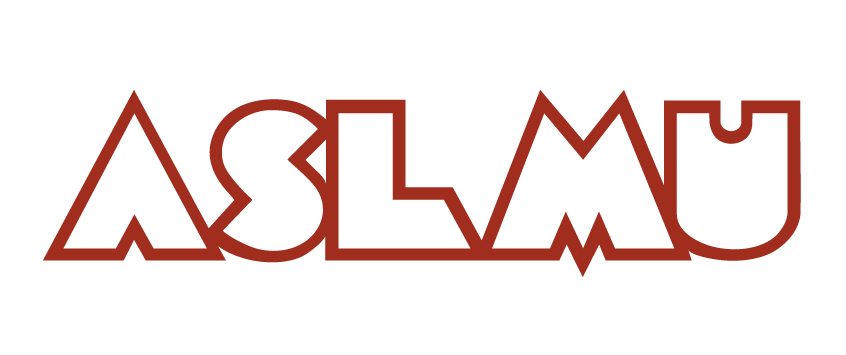 Associated Students of Loyola Marymount University  Senate Meeting Agenda  Wednesday, October 9th, 2019 | 12:40 PM | Malone 112Preliminaries  Call to Order Quorum CheckAgenda Changes Hearing of the Public  Discussion Items  Budget Update (Ariana) Budget Proposal (Ariana)Indigenous Recognition Resolution (Kilan and Kaylene)SAFAB Update (Taylor C.) Divestment Discussion (Eco Students)Kudos/ Shout Outs (Alex)	Triweekly Feedback (Alex)Action Items Open Forum and Announcements       A.   Fill out SurveyAdjournment